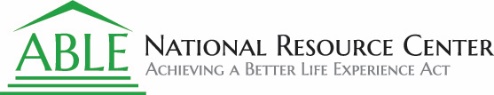 STAR Goal Setting WorksheetSetting strong financial goals are key to achieving the financial future you want. Using the STAR Goal Setting Worksheet will assist you in doing just that. Keep the following in mind:Your goal has to be Specific – define what you want to achieve.Your goal has to be Timely – when do you want to achieve the goal?Your goal has to be Action Oriented – must include how we will do it.Your goal has to be Realistic – make certain our goals are attainable.In the table below, write in your goal (remember to be specific) in the first column, the timeframe you plan to achieve that goal, the action you will take to achieve that goal and then reflect – is this goal realistic in the timeframe you have identified.SpecificTimelyAction OrientedRealisticEx. Have $500 in my ABLE accountWithin 12 monthsHaving $25 per paycheck automatically deposited into my ABLE account.Yes